Social Service AgenciesEmergency Assistance Contacts
(Receives Funding From the Division for Emergency Assistance)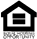 Carson City Social Services
900 E. Long Street
Carson City, NV 89701
(775) 887-2110Clark County Social Services
1600 Pinto Lane
Las Vegas, NV 89115
(702) 455-4270Churchill County Social Services
485 West B. Street, #105
Fallon, NV 89406
(775) 423-6695Douglas County Social Services
P.O. Box 218
Minden, NV 89423
(775) 782-9825Elko County Social Services
571 Idaho Street
Elko, NV 89801
(775) 738-4375Esmeralda County
P.O. Box 517
Goldfield, NV 89013
(775) 485-3406Humboldt County Social Services
50 West 5th Street
Winnemucca, NV 89429
(775) 623-6342Lander County Social Services
315 S. Humboldt
Battle Mountain, NV 89820
(775) 635-2503Lincoln County Social Services
P.O. Box 416
Pioche, NV 89403
(775) 962-5497Lyon County Human Services
P.O. Box 1141
Silver Springs, NV 89429
(775) 577-5009Consolidated Agencies for Health Services
P.O. Box 331
Hawthorne, NV 89415
(775) 945-2471Nye County Social Services
P.O. Box 926
Tonopah, NV 89049
Tonopah (775) 482-8125
Pahrump (775) 751-7095Pershing County Social Services
P.O. Box 820
Lovelock, NV 89419
(775) 962-5497Washoe County Social Services
P.O. Box 11130
Reno, NV 89520
(775) 785-5641White Pine County Social Services
995 Campton
Ely, NV 89301
(775) 289-3271